Werktaak voor groep 3Week: 23 maart 2020 – 27 maart 2020Extra op rekentuin: mollenspel, bloemencode of code taalExtra op taalzee:  geheugen, flits en woordenschatExtra, voor als je iets moeilijks wil: kijk op de werktaak van groep 4. de begrijpend lezen opdrachten kun jij ook proberen!DagRekenen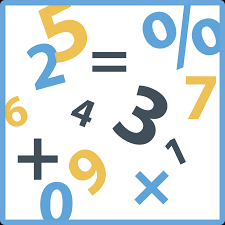 Tijd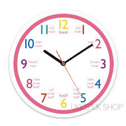 Taal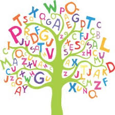 Tijd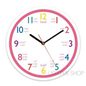 Spelling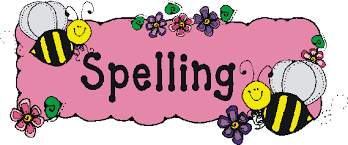 Tijd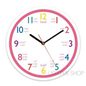 Lezen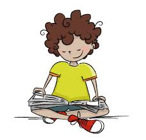 Tijd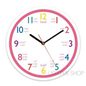 Andere opdracht 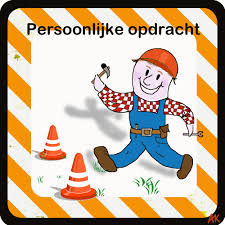 Tijd 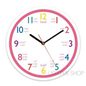 MaandagRekentuin / aftrekkenWerkbladen:Maandag deel 1Maandag deel 220 minuten20 minutenTaalzee/ Letter chaos20 minutenWerkblad maandag. Kijk eerst de au-rap https://www.youtube.com/watch?v=ZwZAzl8iLjsDaarna werkblad maandag20 minutenWerkboekje lezen blz 1 en 2Zelf lezen15 min15 minDinsdagRekentuin / splitsenWerkbladen:Kinderen mogen kiezen: ze maken puntblad of plusblad (iets moeilijker)*Dinsdag punt-of plusblad 1*Dinsdag punt of plusblad 2. Je maakt dus 2 werkbladen vandaag!20 minuten20 minutenTaalzee/ Goed gespeld20 minutenWerkblad dinsdag20 minutenWerkboekje lezen blz 3 en 4 Zelf lezen15 minuten15 minWoensdagRekentuin/  SlowmixWerkbladen:Kinderen mogen kiezen: ze maken puntblad of plusblad (iets moeilijker)*Woensdag punt-of plusblad 3*Woensdag punt of plusblad 4. Je maakt dus 2 werkbladen vandaag!20 minuten20 minutenTaalzee/ zoek de oe20 minutenWerkblad woensdag20 minutenWerkboekje lezen blz 5 en 6Zelf lezen15 minuten15 minDonderdagRekentuin/  ReeksenWerkbladenDonderdag deel 1 en deel 220 minuten20minutenTaalzee / rijmen20 minutenWerkblad donderdag20 minutenWerkboekje lezen blz 7 en 8Zelf lezen15 minuten15 minVrijdagRekentuin/ optellenVrijdag deel 1 en deel 220 minuten20minutenTaalzee/ Wat is het20 minutenWerkblad vrijdag20 minutenWerkboekje lezen blz 9Zelf lezen15 minuten15 min